Познавательный проект группы №1.(Продолжительность проекта - 1 месяц, май 2014г.)Береза – дерево России.Цель: Через знакомство с символом России – берёзой, воспитывать бережное отношение к природе, способность чувствовать её красоту, воспитывать любовь к своей Родине.Идея проекта возникла после посещения библиотеки, где слушали стихи о деревьях.   Больше других, детям запомнились и понравились стихи о березе. Решила заинтересовать темой с помощью вопросов:Что знаем о дереве береза?Что хотим узнать?Что можно сделать, чтобы узнать?Задачи.1. Познакомить детей с березой, как символом России.2. Формировать представления о жизни растения, его связи с другими обитателями природы.3.Пополнить знания детей об использовании дерева в народной медицине, быту.4.Познакомить с образом березы в народной культуре.5.Привлечь родителей к поиску информации по выбранной ребенком теме и   оформлению странички проекта.План работы1 этап:1.Что, где можем узнать?  /определение источников знаний по теме/.2. Совместная деятельность с родителями /поиск решения задачи, творческое оформление странички проекта/.3. Предложение детям: посадка березы на участке/саженец из леса/Внимание на ответственность за выбор.План работы 2 этап:1.Рассматривание «березовых» пейзажей известных художников             /подборка- интернет/.2. Чтение художественной литературы.3. Слушание народных песен о березке /аудиозапись/.4. «Что сначала, что потом» - рассказ воспитателя о жизни дерева в разное время года.5. Экскурсия –дерево береза в городе6. Вместе с мамой, вместе с папой. Прогулка по березовой роще в районе парка. Любование.7. Праздник русской березки «Троица»8. Посадка саженца - березка.9. Выставка рисунков «Люблю березку русскую…»План работы 3 этап:1. Оформление результатов. 2. Подборка и составление приложений.Ожидаемые результаты.Развитие у детей познавательного интереса к природе ближайшего окружения.Расширение кругозора. Учимся добывать знания, делиться ими.Подвести к выводу: необходимо сохранять и бережно относиться к символу России-березке, потому что она красива и целебна.Укрепление сотрудничества родителей с детским садом.Трансляция проекта.Выступление перед детьми своей группы. Презентация перед проведением родительского собрания.Поделиться знаниями с параллельной подготовительной группой.Дальнейшее развитие проекта.Наблюдение за ростом дерева.Спасибо, папы, спасибо, мамы! Обещаем ухаживать за саженцем.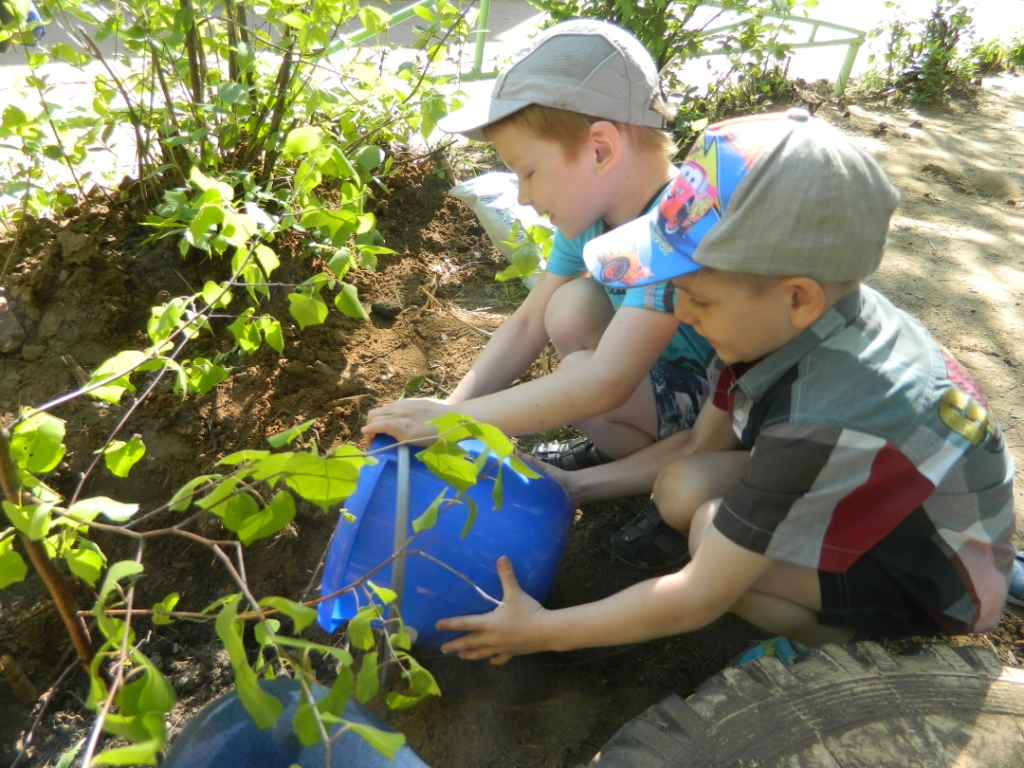 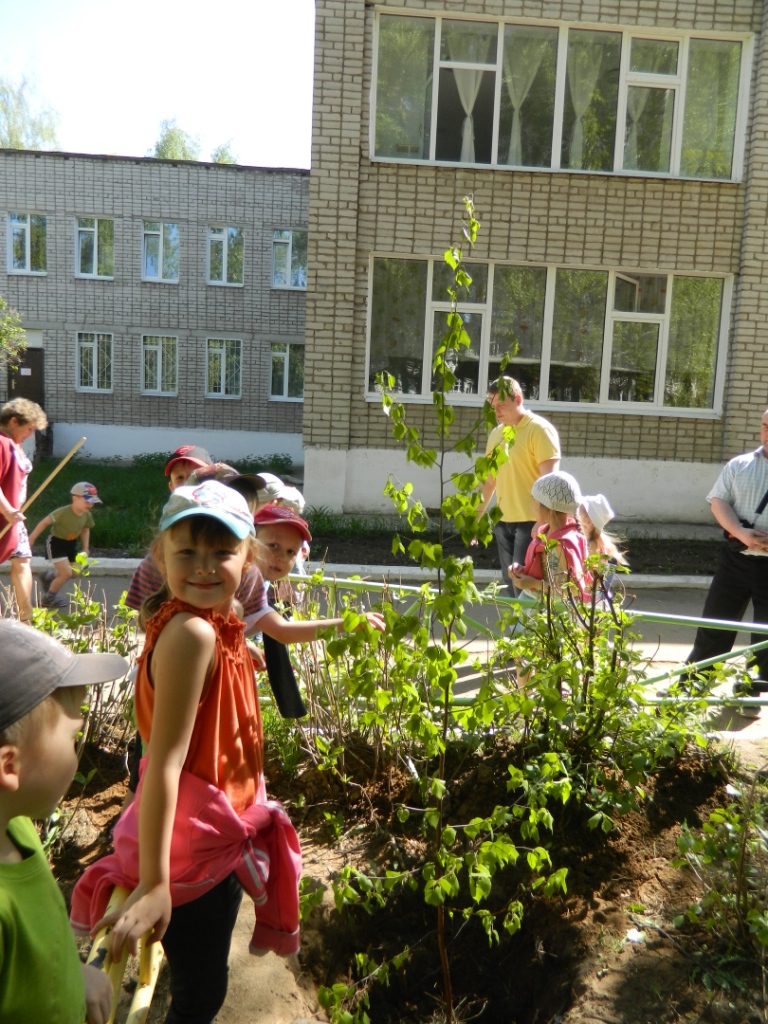 С народным праздником березки познакомил фольклорный коллектив «Чуды».Сестренка Максима с подружками приходили знакомить с народными играми, хороводами посвященными празднику березки.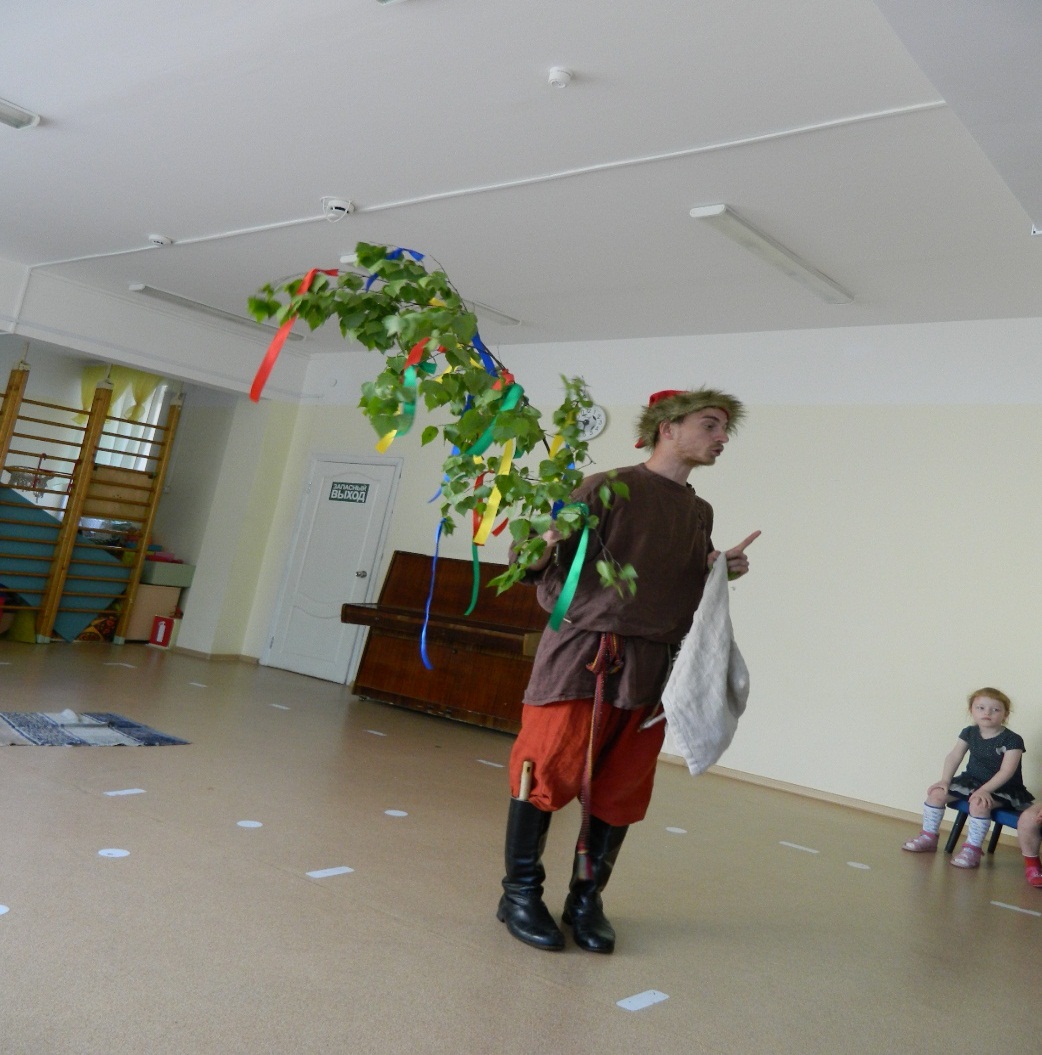 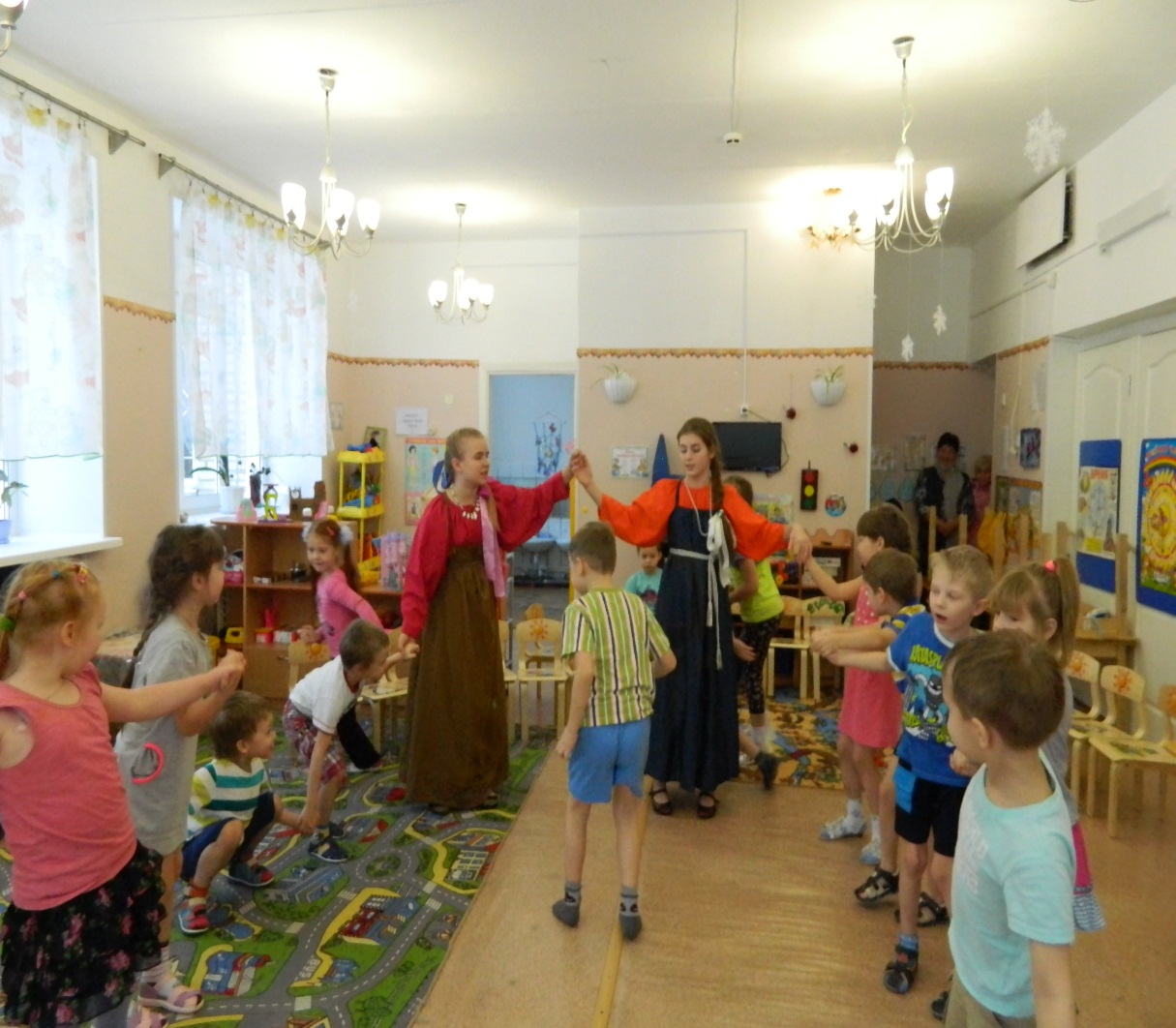 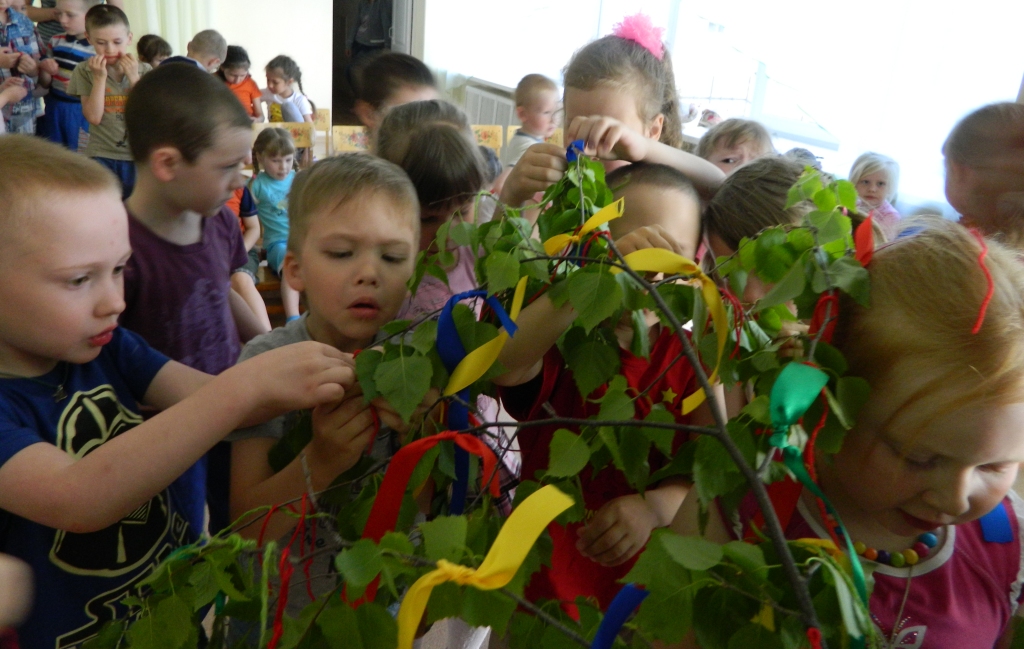 Путешествие по городу. Ищем дерево- береза.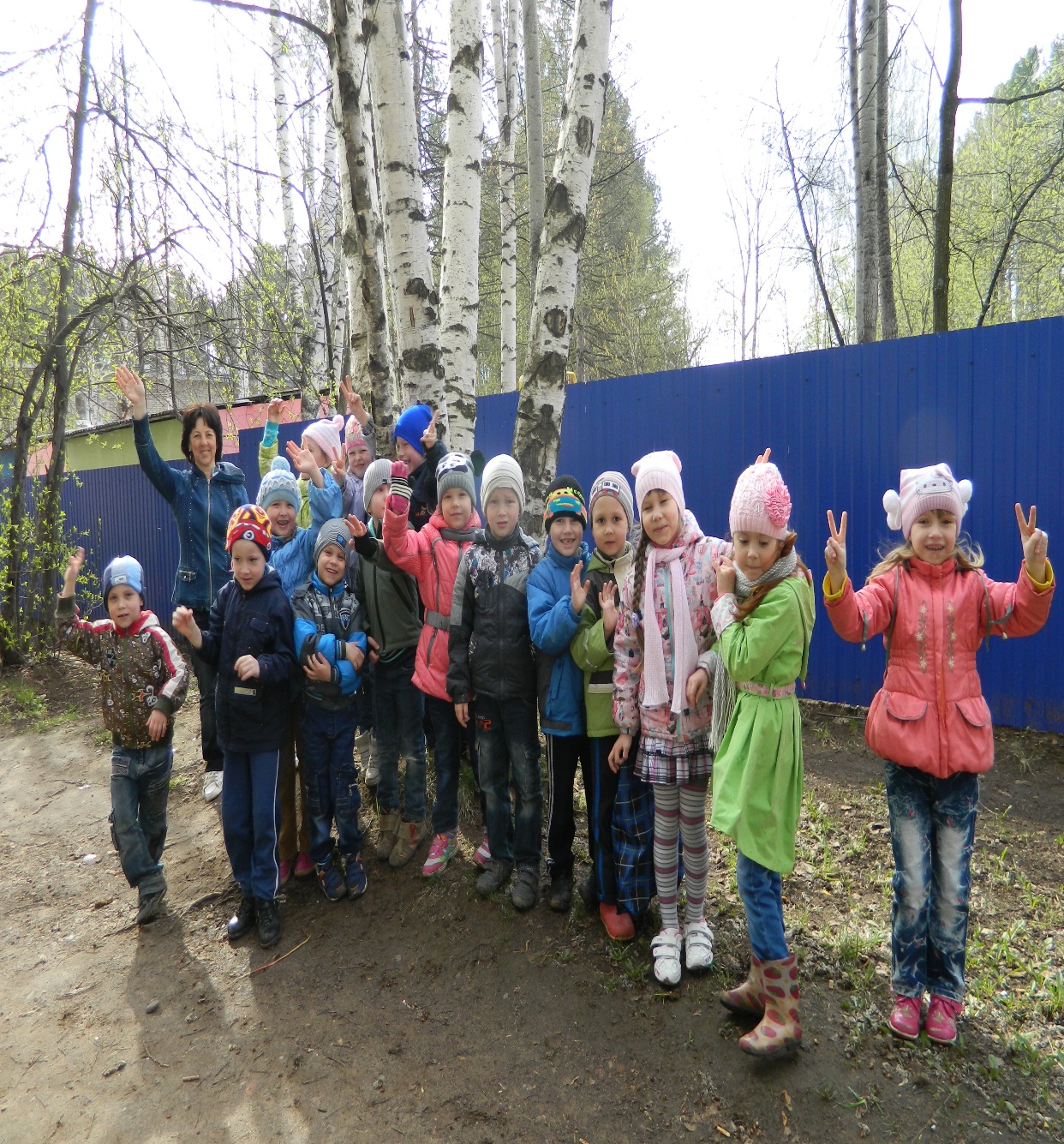 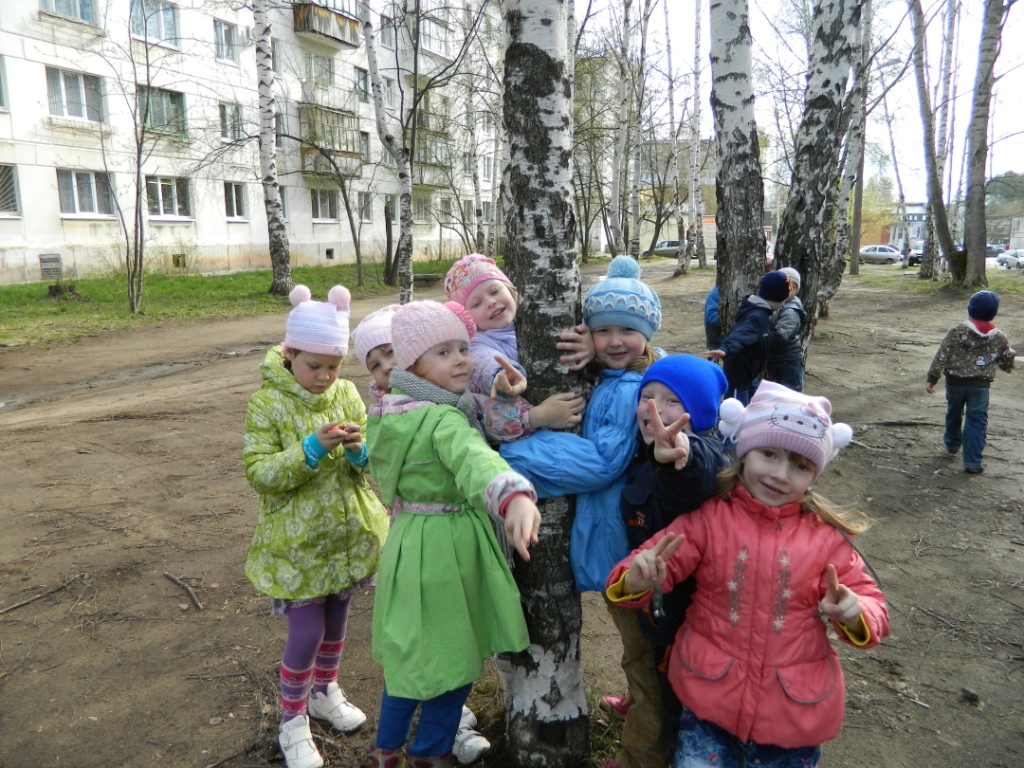 Где растет береза?   София Клячина.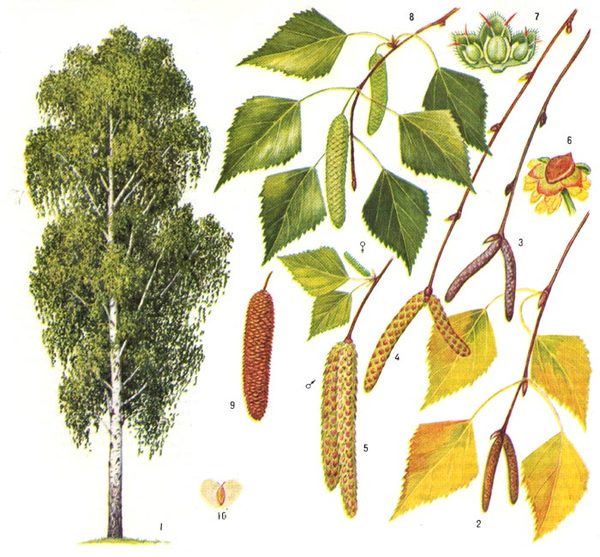 Береза растет в лесах, на полянах, лесных опушках.               Очень любит солнечный свет, не боится трескучих морозов. Живет береза долго: 150-180 лет.Березка белая, березка       чистая,Всегда веселая, всегда лучистая.К теплу и свету ветвями тянется,Весне и лету все улыбается.Станислав БрандисБерезы, они какие?Березы очень высокие.Стволы белые с черными точками.Весной деревья сбрасывают верхний слой бересты,кора становится гладкой и шелковистой.На белой бересте четко выделяются черные точки и полосочки,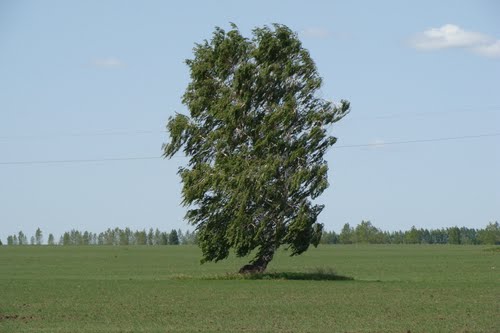 через которые береза дышит, в жару они открываютсяи пропускают воздух к корням деревьев.У старых берез стволы внизу темные, покрыты толстой,грубой, морщинистой корой, а вверху - более светлые,серебристо-белые.Зеленые ветви струятся по ветру, словно девичьи косы.Весной на кончиках березовых ветвей появляются длинные сережки,желтые и зеленые (это семена).Листья небольшие округлой формы, гладкие.Береза очень быстро растет, поэтому и зовут ее «гонким деревом».Береза и животные.Звери и птицы с удовольствием пьют березовый сок. Дятел, пробив острым клювом кору, лакомится живительной влагой. Улетит дятел, слетятся к березе синицы, зяблики, малиновки.Любят сладкие березовые слезы медведь, глухарь, муравьи, бабочки.Березовой корой и молодыми веточками любит полакомиться заяц.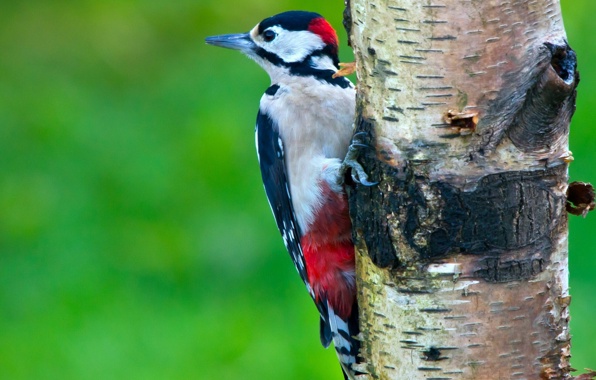 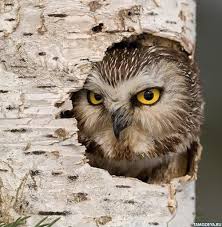 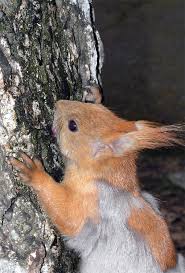 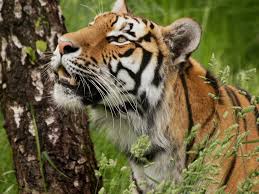 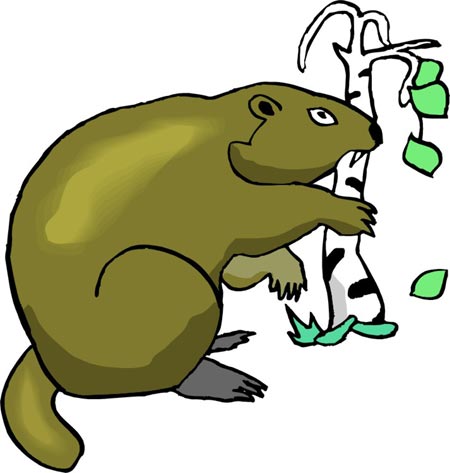 Береза и человек.Из березовой бересты плели лапти, лукошки, туески для грибов и ягод, делали берестяные рожки, на которых играли пастухи.В далекие времена люди писали на бересте письма.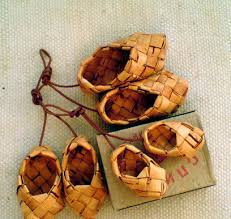 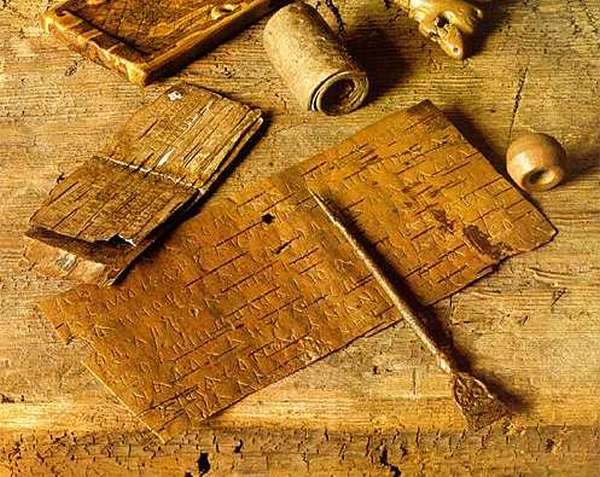 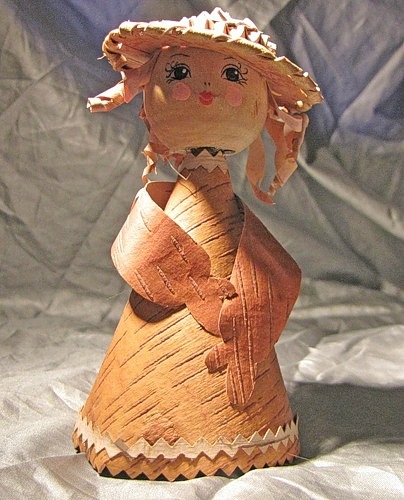 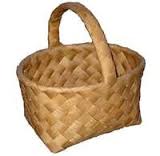 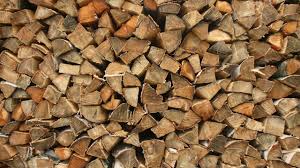 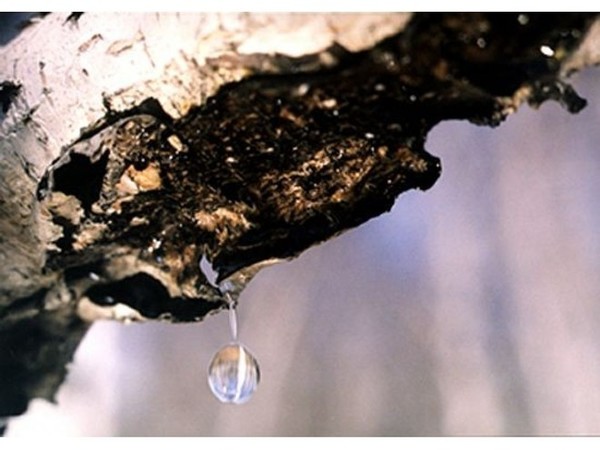 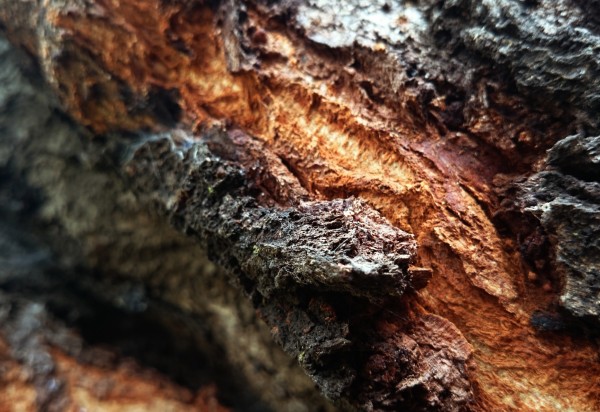 Целебные свойства.Глухова Ксюша.Настои и отвары березовых почек применяют как мочегонное, желчегонное и дезинфицирующее средство. Листья березы применяют в виде настоев и отваров. Березовый сок является общеукрепляющим средством. Деготь, полученный из древесины березы, применяется в качестве противомикробного средства (при грибковых заболеваниях кожи, экземе). 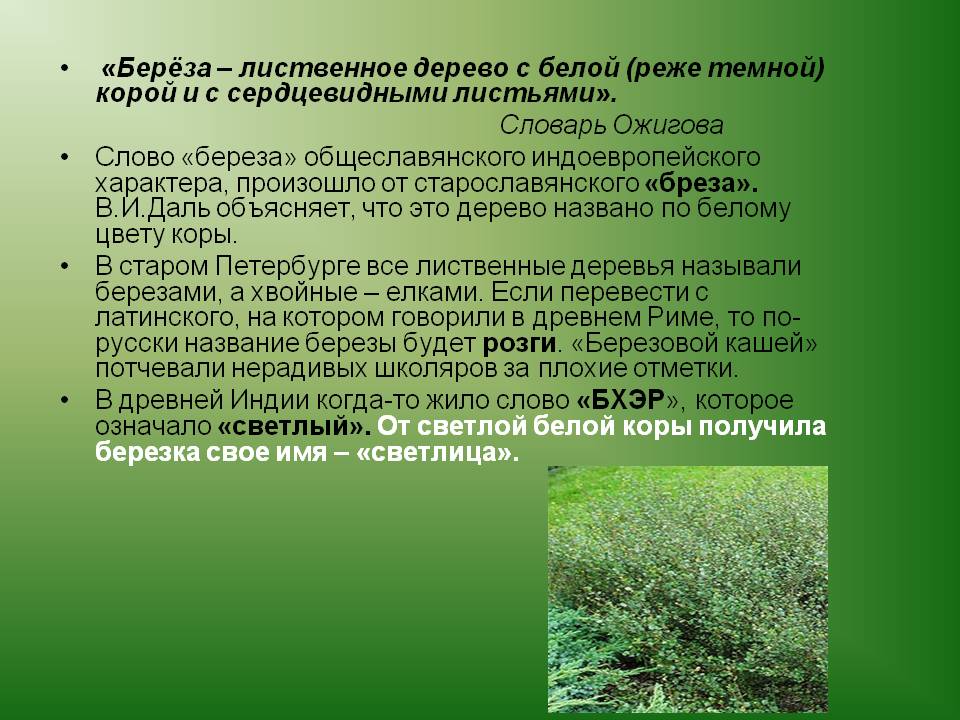 Алина. Страничку взяли в интернете.